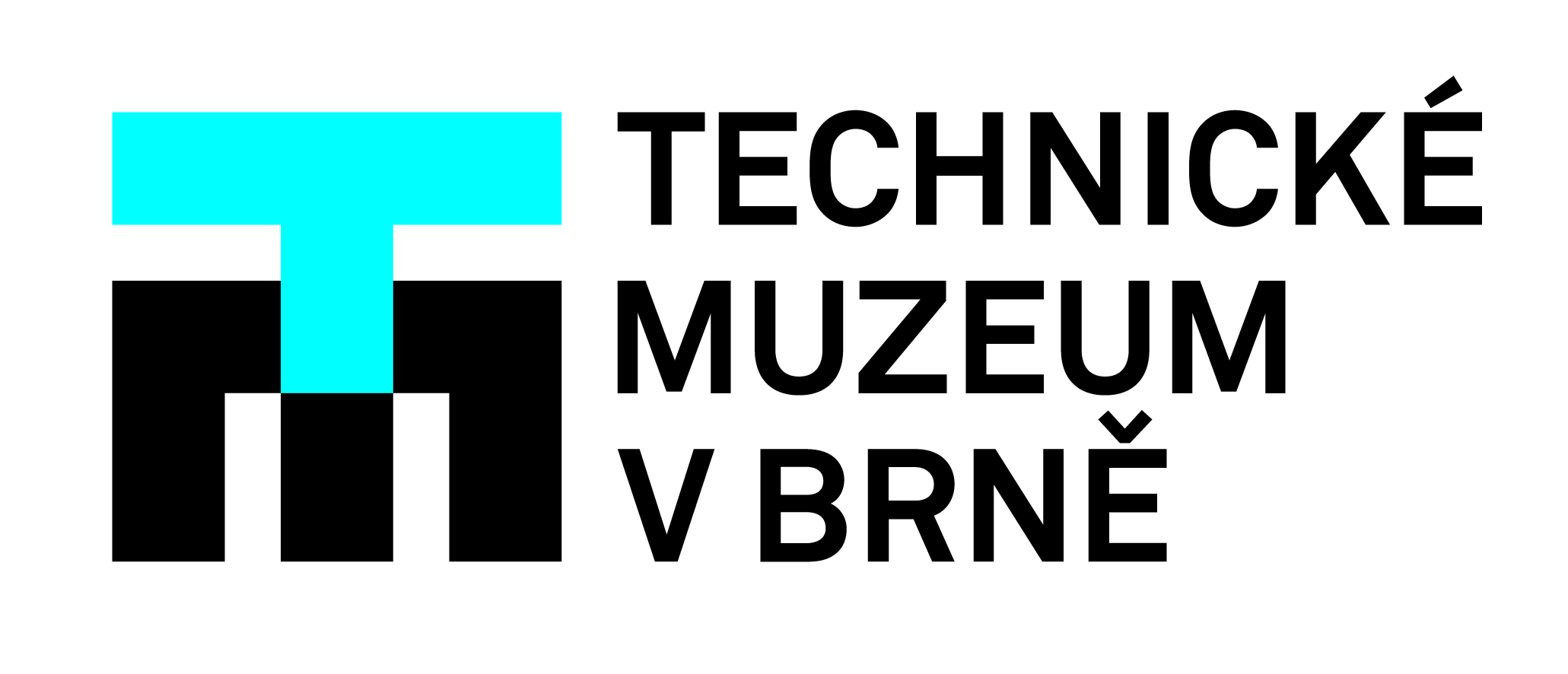                                                    Tisková zpráva: 14. srpen 2020Technické muzeum v Brně na Dopravní nostalgii 2020Nejen na náměstí Svobody ale i do hlavní budovy v Králově Poli připravilo Technické muzeum v  Brně program v rámci letošní Dopravní nostalgie, která se uskuteční ve dnech 20. až 23. srpna. Jako předešlé roky vyjede populární parní tramvaj Caroline, historické autobusy a další historická vozidla ze sbírek muzea. V hlavní budově Technického muzea v Brně se po všechny čtyři dny budou mimořádně konat komentované prohlídky s možností za jednu placenou vstupenku získat jednu vstupenku zdarma. 
Ve čtvrtek 20. srpna odpoledne – v první den Dopravní nostalgie – vystaví muzeum na náměstí Svobody ze svých sbírek zhruba 20 osobních a vojenských historických vozů. Od 16.00 do 17.30 to bude např. unikátní funkční prototyp, jediný exemplář, vozu Lada Bohemia Cabrio. Jeho karoserii vytvořil významný designér a konstruktér Václav Král. Přestože si automobil mohli prohlédnout návštěvníci různých autosalonů, sériové výroby se nedočkal. 
Další z předváděných vozů bude MTX Roadster firmy Metalex (specialista na závodní automobily). U jeho zrodu stál opět designér Václav Král a bývalý závodník Petr Bold. V letech 1991 až 1996 firma vyrobila zhruba 200 kusů, z nichž většina byla odeslána na export.Tatra 813 tahač přívěsů 6x6, který bude vystavený na náměstí Svobody také, byl vyroben v roce 1981. Ovšem první funkční vzorek podvozku Tatry 813 postavili pracovníci konstrukční kanceláře kopřivnického pobočného závodu Bánovce nad Bebravou  již v roce 1960. První podvozek z ověřovací padesátikusové série opustil výrobní linku na jaře 1967. Tatra 813 tahač přívěsů 6x6 získal v roce 1968 na 10. Mezinárodním strojírenském veletrhu v Brně zlatou medaili. Stejné ocenění si přivezl v roce 1971 z veletrhu v Lipsku. 
Na závěr v 17.30 vyjede tato kolona historických vozidel ze sbírek Technického muzea v Brně 
na okružní jízdu, kterou zakončí v 18.00.
V pátek 21. srpna představí muzeum na náměstí Svobody vybrané historické vozy z oboru TMB Městská hromadná doprava. Od 10.00 do 20.00 to budou např. autobusy Praga RND (provoz 1949-1971), Škoda 706 RO  (zahájení výroby 1947), Škoda 706 RTO (provoz 1967-1979), Karosa ŠM 11 (1971-90. léta), Ikarus 280 (provoz 1988-2001)a další.
V sobotu se na náměstí Svobody uskuteční od 10.00 do 11.00 defilé a výstava historických vozidel MHD a od 11.00 jízdy historických vozidel s cestujícími. Mezi jinými to budou okružní jízdy centrem města již zmíněné parní tramvajové lokomotivy Caroline ze sbírek Technického muzea v Brně a ze stejné sbírky dále pojede koňka a motorový vůz s rokem výroby 1912. Vagónka Studénka vyrobila roce 1912 pro společnost Localbahn Wien – Pressburg 10 kusů těchto vozů. Na trati Vídeň – Bratislava zahájila provoz v lednu 1914. V roce 1915, za první světové války, zakoupilo tři motorové vozy z vyrobených deseti město Brno. V jihomoravské metropoli jezdily nejprve výhradně na lince č. 1 mezi Pisárkami a Královým Polem. 
V sobotu a v neděli budou návštěvníky k Technickému muzeu v Brně vozit historická vozidla hromadné dopravy na speciální lince.
Po všechny dny, tedy čtvrtek, pátek, sobotu a neděli, budou moci zájemci v hlavní budově muzea využít nabídku 1vstupenka +1 vstupenka zdarma. Připraveny budou mimořádně každou celou hodinu komentované prohlídky vybraných expozic – bližší informace jsou na webu TMB  a k dispozici budou na pokladně. V sobotu bude Technické muzeum v Brně otevřeno výjimečně do  19.00. Maximální počet účastníků na jednu prohlídku je 25 osob. 
Přesnější informace na http://www.technicalmuseum.cz/akce/dopravni-nostalgie-2020/http://sabdigital.com/expozicemhd/?akce=kalendar-akcicelkový program Ignis Brunensis, v jejichž rámci se koná Dopravní nostalgie na http://www.ignisbrunensis.cz/Kontakt pro média: 
Za Technické muzeum v Brně
Mgr. Josef Večeřa, náměstek ředitele TMB
vecera@tmbrno.cz / +420 774 060 620
Ing. Tomáš Kocman kurátor oboru Městská hromadná doprava
kocman@tmbrno.cz / +420  770 184 615